香港基督少年軍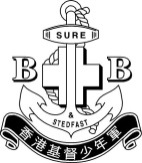 總部中央考核—中級組遠足章專用表格 請在內加√*隨行導師如有更改，必須於考核前一星期通知總部注意事項︰每組最少四人，最多七人。如男女同組，建議最少有兩位同性同行。如隊員以此作為香港青年獎勵計劃之野外鍛鍊科考核旅程，必須於遞交計劃書時連同AYP紀錄簿一併交到總部。 所有香港青年獎勵計劃的野外鍛鍊科遠足訓練課程必須由香港青年獎勵計劃之註冊遠足導師進行訓練及督導工作，而AYP紀錄簿遞交時，已註冊導師必須替考生填妥第一部份 – 基本訓練資料。(請清楚填寫訓練日期及實習旅程資料)已註冊之銅章導師只能簽銅章級野外鍛鍊科部份；已註冊之銀章導師則可簽銅章及銀章級野外鍛鍊科部份*如隊員是以此次考核作為香港青年獎勵計劃之野外鍛鍊科考核旅程，請於以上AYP格內加√備註︰1. 請將『總部考核申請表』傳真2761-3474或電郵chris_choi@bbhk.org.hk至制服團隊部發展幹事蔡茂敦先生      2. 資料不齊者，恕不接受有關申請      3. 分隊應先了解隊員能出席考核，方為其報名參加考核      4. 如隊員於考核當日因事及因病缺席，請分隊於考核後兩星期內補交醫生證明或分隊信件以列明隊員缺席之原因參加考核之日期︰      年      月      日考核章級︰＃二級 / 三級負責教練資料姓名︰分隊︰電話︰負責教練資料資歷︰遠足教練遠足教練遠足教練遠足教練遠足教練負責教練資料遠足實習教練 (課程編號︰                    )遠足實習教練 (課程編號︰                    )遠足實習教練 (課程編號︰                    )遠足實習教練 (課程編號︰                    )遠足實習教練 (課程編號︰                    )負責教練資料(由2012年9日開始，遠足章必須由本會委任之遠足教練教授)(由2012年9日開始，遠足章必須由本會委任之遠足教練教授)(由2012年9日開始，遠足章必須由本會委任之遠足教練教授)(由2012年9日開始，遠足章必須由本會委任之遠足教練教授)(由2012年9日開始，遠足章必須由本會委任之遠足教練教授)隨行導師資料(第一組)姓名︰分隊︰電話︰隨行導師資料(第二組)姓名︰分隊︰電話︰隨行導師資料(第一組)資歷︰  總部委任之遠足教練 總部委任之遠足教練 總部委任之遠足教練 總部委任之遠足教練 總部委任之遠足教練隨行導師資料(第二組)資歷︰ 總部委任之遠足教練 總部委任之遠足教練 總部委任之遠足教練 總部委任之遠足教練 總部委任之遠足教練 總部委任之遠足教練隨行導師資料(第一組) 本會之遠足實習教練 本會之遠足實習教練 本會之遠足實習教練 本會之遠足實習教練 本會之遠足實習教練隨行導師資料(第二組) 本會之遠足實習教練 本會之遠足實習教練 本會之遠足實習教練 本會之遠足實習教練 本會之遠足實習教練 本會之遠足實習教練隨行導師資料(第一組) 持有本會山野領袖證書 持有本會山野領袖證書 持有本會山野領袖證書 持有本會山野領袖證書 持有本會山野領袖證書隨行導師資料(第二組) 持有本會山野領袖證書 持有本會山野領袖證書 持有本會山野領袖證書 持有本會山野領袖證書 持有本會山野領袖證書 持有本會山野領袖證書隨行導師資料(第一組) 持有香港攀山總會二級山藝證書 持有香港攀山總會二級山藝證書 持有香港攀山總會二級山藝證書 持有香港攀山總會二級山藝證書 持有香港攀山總會二級山藝證書隨行導師資料(第二組) 持有香港攀山總會二級山藝證書 持有香港攀山總會二級山藝證書 持有香港攀山總會二級山藝證書 持有香港攀山總會二級山藝證書 持有香港攀山總會二級山藝證書 持有香港攀山總會二級山藝證書隨行導師資料(第一組) 香港青年獎勵計劃野外鍛鍊科徒步遠   足銅章級或以上資歷 曾考獲本會中級組遠足章二級 香港青年獎勵計劃野外鍛鍊科徒步遠   足銅章級或以上資歷 曾考獲本會中級組遠足章二級 香港青年獎勵計劃野外鍛鍊科徒步遠   足銅章級或以上資歷 曾考獲本會中級組遠足章二級 香港青年獎勵計劃野外鍛鍊科徒步遠   足銅章級或以上資歷 曾考獲本會中級組遠足章二級 香港青年獎勵計劃野外鍛鍊科徒步遠   足銅章級或以上資歷 曾考獲本會中級組遠足章二級隨行導師資料(第二組) 香港青年獎勵計劃野外鍛鍊科徒步遠足銅章級或以上資歷 曾考獲本會中級組遠足章二級 香港青年獎勵計劃野外鍛鍊科徒步遠足銅章級或以上資歷 曾考獲本會中級組遠足章二級 香港青年獎勵計劃野外鍛鍊科徒步遠足銅章級或以上資歷 曾考獲本會中級組遠足章二級 香港青年獎勵計劃野外鍛鍊科徒步遠足銅章級或以上資歷 曾考獲本會中級組遠足章二級 香港青年獎勵計劃野外鍛鍊科徒步遠足銅章級或以上資歷 曾考獲本會中級組遠足章二級 香港青年獎勵計劃野外鍛鍊科徒步遠足銅章級或以上資歷 曾考獲本會中級組遠足章二級隨行導師資料(第一組) 其他，請註明︰                              其他，請註明︰                              其他，請註明︰                              其他，請註明︰                              其他，請註明︰                             隨行導師資料(第二組) 其他，請註明︰                              其他，請註明︰                              其他，請註明︰                              其他，請註明︰                              其他，請註明︰                              其他，請註明︰                             隨行導師資料(第一組) 沒有以上資歷(分隊應委派有遠足經驗   之導師擔任隨行導師) 沒有以上資歷(分隊應委派有遠足經驗   之導師擔任隨行導師) 沒有以上資歷(分隊應委派有遠足經驗   之導師擔任隨行導師) 沒有以上資歷(分隊應委派有遠足經驗   之導師擔任隨行導師) 沒有以上資歷(分隊應委派有遠足經驗   之導師擔任隨行導師)隨行導師資料(第二組) 沒有以上資歷(分隊應委派有遠足經驗之導師擔任隨行導師) 沒有以上資歷(分隊應委派有遠足經驗之導師擔任隨行導師) 沒有以上資歷(分隊應委派有遠足經驗之導師擔任隨行導師) 沒有以上資歷(分隊應委派有遠足經驗之導師擔任隨行導師) 沒有以上資歷(分隊應委派有遠足經驗之導師擔任隨行導師) 沒有以上資歷(分隊應委派有遠足經驗之導師擔任隨行導師)隊員 ＃是 / 否 已完成實習之要求最後一次實習旅程之日期︰                               地區:                         第一組 (第一位隊員為組長)第一組 (第一位隊員為組長)第一組 (第一位隊員為組長)第一組 (第一位隊員為組長)第一組 (第一位隊員為組長)第二組 (第一位隊員為組長)第二組 (第一位隊員為組長)第二組 (第一位隊員為組長)第二組 (第一位隊員為組長)第二組 (第一位隊員為組長)隊員姓名＃一/二級章表格編號性別*AYP隊員姓名＃一/二級章表格編號性別*AYP11223344556677分隊隊號︰負責導師姓名︰聯絡電話︰聯絡電郵︰簽    署︰日   期︰